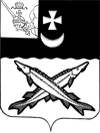 КОНТРОЛЬНО-СЧЕТНАЯ КОМИССИЯ БЕЛОЗЕРСКОГО МУНИЦИПАЛЬНОГО ОКРУГАВОЛОГОДСКОЙ ОБЛАСТИ161200, Вологодская область, г. Белозерск, ул. Фрунзе, д.35,оф.32тел. (81756)  2-32-54,  факс (81756) 2-32-54,   e-mail: krk@belozer.ruЗАКЛЮЧЕНИЕфинансово-экономической экспертизы на проект решения Представительного Собрания округа «О внесении изменения в решение Представительного Собрания Белозерского муниципального округа Вологодской области от 09.12.2022 № 84 «Об утверждении Положения об управлении и распоряжении муниципальной собственностью Белозерского муниципального округа Вологодской области»07 декабря  2023 годаЭкспертиза проекта проведена на основании  пункта 9.1 статьи 9 Положения о контрольно-счетной комиссии Белозерского муниципального округа Вологодской области, утвержденного решением Представительного Собрания Белозерского муниципального округа от 12.10.2022 № 19, пункта 1.7 плана работы контрольно-счетной комиссии Белозерского муниципального округа на 2023 год.Цель финансово-экономической экспертизы: определение соответствия положений, изложенных в проекте решения, действующим нормативным правовым актам Российской Федерации, субъекта Российской Федерации и муниципального образования. Предмет финансово-экономической экспертизы: проект  решения Представительного Собрания округа «О внесении изменения в решение Представительного Собрания Белозерского муниципального округа Вологодской области от 09.12.2022 № 84»Сроки проведения: с 07.12.2023  по 07.12.2023Нормативно правовые документы, используемые при проведении финансово-экономической экспертизы:Устав Белозерского муниципального округа Вологодской области;Решение Представительного Собрания Белозерского муниципального округа от 09.12.2022 № 84 «Об утверждении Положения об управлении и распоряжении муниципальным имуществом Белозерского муниципального округа Вологодской области».Приказ ФАС России от 21.03.2023 №147/23 «О порядке проведения конкурсов или аукционов на право заключения договоров аренды, договоров безвозмездного пользования, договоров доверительного управления имуществом, иных договоров, предусматривающих переход прав в отношении государственного или муниципального имущества, и перечне видов имущества, в отношении которого заключение указанных договоров может осуществляться путем проведения торгов в форме конкурса».Для проведения экспертизы   представлены следующие материалы:проект решения Представительного Собрания округа «О внесении изменения в решение Представительного Собрания Белозерского муниципального округа Вологодской области от 09.12.2022 № 84».копия листа согласования проекта с результатами согласования. В результате экспертизы  установлено:Проектом решения предлагается внести изменение в Положение об управлении и распоряжении муниципальным имуществом Белозерского муниципального округа Вологодской области изложив пункт 10.4 в новой редакции с учетом Приказа ФАС России от 21.03.2023 №147/23 «О порядке проведения конкурсов или аукционов на право заключения договоров аренды, договоров безвозмездного пользования, договоров доверительного управления имуществом, иных договоров, предусматривающих переход прав в отношении государственного или муниципального имущества, и перечне видов имущества, в отношении которого заключение указанных договоров может осуществляться путем проведения торгов в форме конкурса.Вывод по результатам  экспертизы проекта решения:1.Представленный проект решения «О внесении изменения в решение Представительного Собрания Белозерского муниципального округа Вологодской области от 09.12.2022 № 84» не противоречит действующему законодательству и рекомендован к принятию.Председатель контрольно-счетной комиссии округа                                                                           Н.С.Фредериксен          